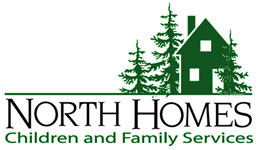 Today’s Date:  Date Placement Needed By:  Today’s Date:  Date Placement Needed By:  Today’s Date:  Date Placement Needed By:  Today’s Date:  Date Placement Needed By:  Today’s Date:  Date Placement Needed By:  Referral        All information contained in this placement referral is strictly confidential.  Please fax to ensure continued confidentiality.Referral        All information contained in this placement referral is strictly confidential.  Please fax to ensure continued confidentiality.Referral        All information contained in this placement referral is strictly confidential.  Please fax to ensure continued confidentiality.Referral        All information contained in this placement referral is strictly confidential.  Please fax to ensure continued confidentiality.Referral        All information contained in this placement referral is strictly confidential.  Please fax to ensure continued confidentiality.Referral        All information contained in this placement referral is strictly confidential.  Please fax to ensure continued confidentiality.Referral        All information contained in this placement referral is strictly confidential.  Please fax to ensure continued confidentiality.Referral        All information contained in this placement referral is strictly confidential.  Please fax to ensure continued confidentiality.Referral        All information contained in this placement referral is strictly confidential.  Please fax to ensure continued confidentiality.Referral        All information contained in this placement referral is strictly confidential.  Please fax to ensure continued confidentiality.Referral        All information contained in this placement referral is strictly confidential.  Please fax to ensure continued confidentiality.Referral        All information contained in this placement referral is strictly confidential.  Please fax to ensure continued confidentiality.Referral        All information contained in this placement referral is strictly confidential.  Please fax to ensure continued confidentiality.Referral        All information contained in this placement referral is strictly confidential.  Please fax to ensure continued confidentiality.Referral        All information contained in this placement referral is strictly confidential.  Please fax to ensure continued confidentiality.Referral        All information contained in this placement referral is strictly confidential.  Please fax to ensure continued confidentiality.Referral        All information contained in this placement referral is strictly confidential.  Please fax to ensure continued confidentiality.Referral        All information contained in this placement referral is strictly confidential.  Please fax to ensure continued confidentiality.Referral        All information contained in this placement referral is strictly confidential.  Please fax to ensure continued confidentiality.Referral        All information contained in this placement referral is strictly confidential.  Please fax to ensure continued confidentiality.Referral        All information contained in this placement referral is strictly confidential.  Please fax to ensure continued confidentiality.Referral        All information contained in this placement referral is strictly confidential.  Please fax to ensure continued confidentiality.Youth Name             (First, Middle, Last)Youth Name             (First, Middle, Last)Youth Name             (First, Middle, Last) M     F M     F M     FDOB:DOB:DOB:                Age:                       Age:                       Age:                       Age:       Type of Referral: 35 Day Evaluation      Stabilization/90 Day Intensive Treatment            Secure Detention      Professional Foster Care     Residential Treatment Cottage or Girls residential treatment     Boys Program    Boys Teens In Transition    SEY program     35 Day Evaluation      Stabilization/90 Day Intensive Treatment            Secure Detention      Professional Foster Care     Residential Treatment Cottage or Girls residential treatment     Boys Program    Boys Teens In Transition    SEY program     35 Day Evaluation      Stabilization/90 Day Intensive Treatment            Secure Detention      Professional Foster Care     Residential Treatment Cottage or Girls residential treatment     Boys Program    Boys Teens In Transition    SEY program     35 Day Evaluation      Stabilization/90 Day Intensive Treatment            Secure Detention      Professional Foster Care     Residential Treatment Cottage or Girls residential treatment     Boys Program    Boys Teens In Transition    SEY program     35 Day Evaluation      Stabilization/90 Day Intensive Treatment            Secure Detention      Professional Foster Care     Residential Treatment Cottage or Girls residential treatment     Boys Program    Boys Teens In Transition    SEY program     35 Day Evaluation      Stabilization/90 Day Intensive Treatment            Secure Detention      Professional Foster Care     Residential Treatment Cottage or Girls residential treatment     Boys Program    Boys Teens In Transition    SEY program     35 Day Evaluation      Stabilization/90 Day Intensive Treatment            Secure Detention      Professional Foster Care     Residential Treatment Cottage or Girls residential treatment     Boys Program    Boys Teens In Transition    SEY program     35 Day Evaluation      Stabilization/90 Day Intensive Treatment            Secure Detention      Professional Foster Care     Residential Treatment Cottage or Girls residential treatment     Boys Program    Boys Teens In Transition    SEY program     35 Day Evaluation      Stabilization/90 Day Intensive Treatment            Secure Detention      Professional Foster Care     Residential Treatment Cottage or Girls residential treatment     Boys Program    Boys Teens In Transition    SEY program     35 Day Evaluation      Stabilization/90 Day Intensive Treatment            Secure Detention      Professional Foster Care     Residential Treatment Cottage or Girls residential treatment     Boys Program    Boys Teens In Transition    SEY program     35 Day Evaluation      Stabilization/90 Day Intensive Treatment            Secure Detention      Professional Foster Care     Residential Treatment Cottage or Girls residential treatment     Boys Program    Boys Teens In Transition    SEY program     35 Day Evaluation      Stabilization/90 Day Intensive Treatment            Secure Detention      Professional Foster Care     Residential Treatment Cottage or Girls residential treatment     Boys Program    Boys Teens In Transition    SEY program     35 Day Evaluation      Stabilization/90 Day Intensive Treatment            Secure Detention      Professional Foster Care     Residential Treatment Cottage or Girls residential treatment     Boys Program    Boys Teens In Transition    SEY program     35 Day Evaluation      Stabilization/90 Day Intensive Treatment            Secure Detention      Professional Foster Care     Residential Treatment Cottage or Girls residential treatment     Boys Program    Boys Teens In Transition    SEY program     35 Day Evaluation      Stabilization/90 Day Intensive Treatment            Secure Detention      Professional Foster Care     Residential Treatment Cottage or Girls residential treatment     Boys Program    Boys Teens In Transition    SEY program     35 Day Evaluation      Stabilization/90 Day Intensive Treatment            Secure Detention      Professional Foster Care     Residential Treatment Cottage or Girls residential treatment     Boys Program    Boys Teens In Transition    SEY program     35 Day Evaluation      Stabilization/90 Day Intensive Treatment            Secure Detention      Professional Foster Care     Residential Treatment Cottage or Girls residential treatment     Boys Program    Boys Teens In Transition    SEY program     35 Day Evaluation      Stabilization/90 Day Intensive Treatment            Secure Detention      Professional Foster Care     Residential Treatment Cottage or Girls residential treatment     Boys Program    Boys Teens In Transition    SEY program     35 Day Evaluation      Stabilization/90 Day Intensive Treatment            Secure Detention      Professional Foster Care     Residential Treatment Cottage or Girls residential treatment     Boys Program    Boys Teens In Transition    SEY program     35 Day Evaluation      Stabilization/90 Day Intensive Treatment            Secure Detention      Professional Foster Care     Residential Treatment Cottage or Girls residential treatment     Boys Program    Boys Teens In Transition    SEY program     35 Day Evaluation      Stabilization/90 Day Intensive Treatment            Secure Detention      Professional Foster Care     Residential Treatment Cottage or Girls residential treatment     Boys Program    Boys Teens In Transition    SEY program    Youth S.S. Number:        Youth S.S. Number:        Youth S.S. Number:        Youth S.S. Number:        Youth S.S. Number:        Youth S.S. Number:        Youth S.S. Number:        Youth S.S. Number:        Race:                                     If applicable, Tribe:      Race:                                     If applicable, Tribe:      Race:                                     If applicable, Tribe:      Race:                                     If applicable, Tribe:      Race:                                     If applicable, Tribe:      Race:                                     If applicable, Tribe:      Race:                                     If applicable, Tribe:      Race:                                     If applicable, Tribe:      Race:                                     If applicable, Tribe:      Race:                                     If applicable, Tribe:      Race:                                     If applicable, Tribe:      Youth’s Current Residence:       Youth’s Current Residence:       Youth’s Current Residence:       Youth’s Current Residence:       Youth’s Current Residence:       Youth’s Current Residence:       Youth’s Current Residence:       Youth’s Current Residence:       Youth’s Current Residence:       Youth’s Current Residence:       Youth’s Current Residence:       Youth’s Current Residence:       Youth’s Current Residence:       Youth’s Current Residence:       Youth’s Current Residence:       Youth’s Current Residence:       Youth’s Current Residence:       Youth’s Current Residence:       Youth’s Current Residence:       Youth’s Current Residence:       Youth’s Current Residence:       Youth’s Current Residence:       InformationInformationInformationInformationInformationInformationInformationInformationInformationInformationInformationInformationInformationInformationInformationInformationInformationInformationInformationInformationInformationInformationReferral Source Name:Referral Source Name:Referral Source Name:Referral Source Name:Referral Source Name:Title:Title:Title:Title: SW SW SW       County       County       County CMH CMH CMH CMH CMH CMH       County       County       County       County       County       CountyTitle:Title:Title:Title: PO PO PO       County       County       County Parent Parent Parent Parent Parent Parent       Custody Type       Custody Type       Custody Type       Custody Type       Custody Type       Custody TypeTitle:Title:Title:Title: TW TW TW       Tribe       Tribe       Tribe Other:                       Other:                       Other:                       Other:                       Other:                       Other:                       Other:                       Other:                       Other:                      Referral Contact InformationReferral Contact InformationReferral Contact InformationReferral Contact InformationReferral Contact InformationReferral Contact InformationReferral Contact InformationReferral Contact InformationReferral Contact InformationReferral Contact InformationReferral Contact InformationReferral Contact InformationReferral Contact InformationReferral Contact InformationReferral Contact InformationReferral Contact InformationReferral Contact InformationReferral Contact InformationReferral Contact InformationReferral Contact InformationReferral Contact InformationReferral Contact InformationDirect Line:                              Mailing Address:       Direct Line:                              Mailing Address:       Direct Line:                              Mailing Address:       Direct Line:                              Mailing Address:       Direct Line:                              Mailing Address:       Direct Line:                              Mailing Address:       Direct Line:                              Mailing Address:       Direct Line:                              Mailing Address:       Direct Line:                              Mailing Address:       Direct Line:                              Mailing Address:       Direct Line:                              Mailing Address:       Direct Line:                              Mailing Address:       Direct Line:                              Mailing Address:       Direct Line:                              Mailing Address:       Direct Line:                              Mailing Address:       Direct Line:                              Mailing Address:       Direct Line:                              Mailing Address:       Direct Line:                              Mailing Address:       Direct Line:                              Mailing Address:       Direct Line:                              Mailing Address:       Direct Line:                              Mailing Address:       Direct Line:                              Mailing Address:       Cell:                                        Email Address:       Cell:                                        Email Address:       Cell:                                        Email Address:       Cell:                                        Email Address:       Cell:                                        Email Address:       Cell:                                        Email Address:       Cell:                                        Email Address:       Cell:                                        Email Address:       Cell:                                        Email Address:       Cell:                                        Email Address:       Cell:                                        Email Address:       Cell:                                        Email Address:       Cell:                                        Email Address:       Cell:                                        Email Address:       Cell:                                        Email Address:       Cell:                                        Email Address:       Cell:                                        Email Address:       Cell:                                        Email Address:       Cell:                                        Email Address:       Cell:                                        Email Address:       Cell:                                        Email Address:       Cell:                                        Email Address:       Fax:       Fax:       Fax:       Fax:       Fax:       Fax:       Fax:       Fax:       Fax:       Fax:       Fax:       Fax:       Fax:       Fax:       Fax:       Fax:       Fax:       Fax:       Fax:       Fax:       Fax:       Fax:       Type of Placement:  Court Order      Social Service      Voluntary             Other:       A copy of the hold/placement agreement will be required upon placement.  This includes ICPC paperwork.Type of Placement:  Court Order      Social Service      Voluntary             Other:       A copy of the hold/placement agreement will be required upon placement.  This includes ICPC paperwork.Type of Placement:  Court Order      Social Service      Voluntary             Other:       A copy of the hold/placement agreement will be required upon placement.  This includes ICPC paperwork.Type of Placement:  Court Order      Social Service      Voluntary             Other:       A copy of the hold/placement agreement will be required upon placement.  This includes ICPC paperwork.Type of Placement:  Court Order      Social Service      Voluntary             Other:       A copy of the hold/placement agreement will be required upon placement.  This includes ICPC paperwork.Type of Placement:  Court Order      Social Service      Voluntary             Other:       A copy of the hold/placement agreement will be required upon placement.  This includes ICPC paperwork.Type of Placement:  Court Order      Social Service      Voluntary             Other:       A copy of the hold/placement agreement will be required upon placement.  This includes ICPC paperwork.Type of Placement:  Court Order      Social Service      Voluntary             Other:       A copy of the hold/placement agreement will be required upon placement.  This includes ICPC paperwork.Type of Placement:  Court Order      Social Service      Voluntary             Other:       A copy of the hold/placement agreement will be required upon placement.  This includes ICPC paperwork.Type of Placement:  Court Order      Social Service      Voluntary             Other:       A copy of the hold/placement agreement will be required upon placement.  This includes ICPC paperwork.Type of Placement:  Court Order      Social Service      Voluntary             Other:       A copy of the hold/placement agreement will be required upon placement.  This includes ICPC paperwork.Type of Placement:  Court Order      Social Service      Voluntary             Other:       A copy of the hold/placement agreement will be required upon placement.  This includes ICPC paperwork.Type of Placement:  Court Order      Social Service      Voluntary             Other:       A copy of the hold/placement agreement will be required upon placement.  This includes ICPC paperwork.Type of Placement:  Court Order      Social Service      Voluntary             Other:       A copy of the hold/placement agreement will be required upon placement.  This includes ICPC paperwork.Type of Placement:  Court Order      Social Service      Voluntary             Other:       A copy of the hold/placement agreement will be required upon placement.  This includes ICPC paperwork.Type of Placement:  Court Order      Social Service      Voluntary             Other:       A copy of the hold/placement agreement will be required upon placement.  This includes ICPC paperwork.Type of Placement:  Court Order      Social Service      Voluntary             Other:       A copy of the hold/placement agreement will be required upon placement.  This includes ICPC paperwork.Type of Placement:  Court Order      Social Service      Voluntary             Other:       A copy of the hold/placement agreement will be required upon placement.  This includes ICPC paperwork.Type of Placement:  Court Order      Social Service      Voluntary             Other:       A copy of the hold/placement agreement will be required upon placement.  This includes ICPC paperwork.Type of Placement:  Court Order      Social Service      Voluntary             Other:       A copy of the hold/placement agreement will be required upon placement.  This includes ICPC paperwork.Type of Placement:  Court Order      Social Service      Voluntary             Other:       A copy of the hold/placement agreement will be required upon placement.  This includes ICPC paperwork.Type of Placement:  Court Order      Social Service      Voluntary             Other:       A copy of the hold/placement agreement will be required upon placement.  This includes ICPC paperwork.FAMILY INFO:Adoptive/ Bio/StepAdoptive/ Bio/StepAdoptive/ Bio/StepAdoptive/ Bio/StepAdoptive/ Bio/StepMailing AddressMailing AddressMailing AddressMailing AddressMailing AddressDate of BirthDate of BirthDate of BirthFatherHas Custody  Has Custody  Has Custody  Has Custody  Has Custody  Has Custody  Has Custody  Has Custody  Full Name:                                Home Phone:                       Cell Phone:                            TPR:   Yes      No      In ProcessFull Name:                                Home Phone:                       Cell Phone:                            TPR:   Yes      No      In ProcessFull Name:                                Home Phone:                       Cell Phone:                            TPR:   Yes      No      In ProcessFull Name:                                Home Phone:                       Cell Phone:                            TPR:   Yes      No      In ProcessFull Name:                                Home Phone:                       Cell Phone:                            TPR:   Yes      No      In ProcessFull Name:                                Home Phone:                       Cell Phone:                            TPR:   Yes      No      In ProcessFull Name:                                Home Phone:                       Cell Phone:                            TPR:   Yes      No      In ProcessFull Name:                                Home Phone:                       Cell Phone:                            TPR:   Yes      No      In ProcessFull Name:                                Home Phone:                       Cell Phone:                            TPR:   Yes      No      In ProcessFull Name:                                Home Phone:                       Cell Phone:                            TPR:   Yes      No      In ProcessFull Name:                                Home Phone:                       Cell Phone:                            TPR:   Yes      No      In ProcessFull Name:                                Home Phone:                       Cell Phone:                            TPR:   Yes      No      In ProcessFull Name:                                Home Phone:                       Cell Phone:                            TPR:   Yes      No      In ProcessFull Name:                                Home Phone:                       Cell Phone:                            TPR:   Yes      No      In ProcessFull Name:                                Home Phone:                       Cell Phone:                            TPR:   Yes      No      In ProcessFull Name:                                Home Phone:                       Cell Phone:                            TPR:   Yes      No      In ProcessFull Name:                                Home Phone:                       Cell Phone:                            TPR:   Yes      No      In ProcessFull Name:                                Home Phone:                       Cell Phone:                            TPR:   Yes      No      In ProcessFull Name:                                Home Phone:                       Cell Phone:                            TPR:   Yes      No      In ProcessFull Name:                                Home Phone:                       Cell Phone:                            TPR:   Yes      No      In ProcessFull Name:                                Home Phone:                       Cell Phone:                            TPR:   Yes      No      In ProcessFull Name:                                Home Phone:                       Cell Phone:                            TPR:   Yes      No      In ProcessMotherHas Custody  Has Custody  Has Custody  Has Custody  Has Custody  Has Custody  Has Custody  Has Custody  Full Name:                               Home Phone:                       Cell Phone:                             TPR:   Yes      No      In ProcessFull Name:                               Home Phone:                       Cell Phone:                             TPR:   Yes      No      In ProcessFull Name:                               Home Phone:                       Cell Phone:                             TPR:   Yes      No      In ProcessFull Name:                               Home Phone:                       Cell Phone:                             TPR:   Yes      No      In ProcessFull Name:                               Home Phone:                       Cell Phone:                             TPR:   Yes      No      In ProcessFull Name:                               Home Phone:                       Cell Phone:                             TPR:   Yes      No      In ProcessFull Name:                               Home Phone:                       Cell Phone:                             TPR:   Yes      No      In ProcessFull Name:                               Home Phone:                       Cell Phone:                             TPR:   Yes      No      In ProcessFull Name:                               Home Phone:                       Cell Phone:                             TPR:   Yes      No      In ProcessFull Name:                               Home Phone:                       Cell Phone:                             TPR:   Yes      No      In ProcessFull Name:                               Home Phone:                       Cell Phone:                             TPR:   Yes      No      In ProcessFull Name:                               Home Phone:                       Cell Phone:                             TPR:   Yes      No      In ProcessFull Name:                               Home Phone:                       Cell Phone:                             TPR:   Yes      No      In ProcessFull Name:                               Home Phone:                       Cell Phone:                             TPR:   Yes      No      In ProcessFull Name:                               Home Phone:                       Cell Phone:                             TPR:   Yes      No      In ProcessFull Name:                               Home Phone:                       Cell Phone:                             TPR:   Yes      No      In ProcessFull Name:                               Home Phone:                       Cell Phone:                             TPR:   Yes      No      In ProcessFull Name:                               Home Phone:                       Cell Phone:                             TPR:   Yes      No      In ProcessFull Name:                               Home Phone:                       Cell Phone:                             TPR:   Yes      No      In ProcessFull Name:                               Home Phone:                       Cell Phone:                             TPR:   Yes      No      In ProcessFull Name:                               Home Phone:                       Cell Phone:                             TPR:   Yes      No      In ProcessFull Name:                               Home Phone:                       Cell Phone:                             TPR:   Yes      No      In ProcessSiblings        M
 FLimits to contact       Limits to contact       Limits to contact       Limits to contact       Limits to contact       Limits to contact       Limits to contact       Limits to contact       Siblings        M
 FLimits to contact       Limits to contact       Limits to contact       Limits to contact       Limits to contact       Limits to contact       Limits to contact       Limits to contact       Siblings        M
 FLimits to contact       Limits to contact       Limits to contact       Limits to contact       Limits to contact       Limits to contact       Limits to contact       Limits to contact       Siblings        M
 FLimits to contact       Limits to contact       Limits to contact       Limits to contact       Limits to contact       Limits to contact       Limits to contact       Limits to contact       Are there any restrictions on either parent’s involvement?  If so, please indicate here:       Are there any restrictions on either parent’s involvement?  If so, please indicate here:       Are there any restrictions on either parent’s involvement?  If so, please indicate here:       Are there any restrictions on either parent’s involvement?  If so, please indicate here:       Are there any restrictions on either parent’s involvement?  If so, please indicate here:       Are there any restrictions on either parent’s involvement?  If so, please indicate here:       Are there any restrictions on either parent’s involvement?  If so, please indicate here:       Are there any restrictions on either parent’s involvement?  If so, please indicate here:       Are there any restrictions on either parent’s involvement?  If so, please indicate here:       Are there any restrictions on either parent’s involvement?  If so, please indicate here:       Are there any restrictions on either parent’s involvement?  If so, please indicate here:       Are there any restrictions on either parent’s involvement?  If so, please indicate here:       Are there any restrictions on either parent’s involvement?  If so, please indicate here:       Are there any restrictions on either parent’s involvement?  If so, please indicate here:       Are there any restrictions on either parent’s involvement?  If so, please indicate here:       Are there any restrictions on either parent’s involvement?  If so, please indicate here:       Are there any restrictions on either parent’s involvement?  If so, please indicate here:       Are there any restrictions on either parent’s involvement?  If so, please indicate here:       Are there any restrictions on either parent’s involvement?  If so, please indicate here:       Are there any restrictions on either parent’s involvement?  If so, please indicate here:       Are there any restrictions on either parent’s involvement?  If so, please indicate here:       Are there any restrictions on either parent’s involvement?  If so, please indicate here:       Referral Source Narrative:       Referral Source Narrative:       Referral Source Narrative:       Referral Source Narrative:       Referral Source Narrative:       Referral Source Narrative:       Referral Source Narrative:       Referral Source Narrative:       Referral Source Narrative:       Referral Source Narrative:       Referral Source Narrative:       Referral Source Narrative:       Referral Source Narrative:       Referral Source Narrative:       Referral Source Narrative:       Referral Source Narrative:       Referral Source Narrative:       Referral Source Narrative:       Referral Source Narrative:       Referral Source Narrative:       Referral Source Narrative:       Referral Source Narrative:       Youth’s Previous PlacementsYouth’s Previous PlacementsYouth’s Previous PlacementsYouth’s Previous PlacementsYouth’s Previous PlacementsYouth’s Previous PlacementsYouth’s Previous PlacementsYouth’s Previous PlacementsYouth’s Previous PlacementsYouth’s Previous PlacementsYouth’s Previous PlacementsYouth’s Previous PlacementsYouth’s Previous PlacementsYouth’s Previous PlacementsYouth’s Previous PlacementsYouth’s Previous PlacementsYouth’s Previous PlacementsYouth’s Previous PlacementsYearYearReasonReasonReasonReasonReasonReasonReasonReasonAgency / LocationAgency / LocationAgency / LocationAgency / LocationAgency / LocationAgency / LocationAgency / LocationAgency / LocationHas youth received previous services from NHCFS in either Bemidji or Duluth locations?  If yes, indicate below.   Yes      No     Has youth received previous services from NHCFS in either Bemidji or Duluth locations?  If yes, indicate below.   Yes      No     Has youth received previous services from NHCFS in either Bemidji or Duluth locations?  If yes, indicate below.   Yes      No     Has youth received previous services from NHCFS in either Bemidji or Duluth locations?  If yes, indicate below.   Yes      No     Has youth received previous services from NHCFS in either Bemidji or Duluth locations?  If yes, indicate below.   Yes      No     Has youth received previous services from NHCFS in either Bemidji or Duluth locations?  If yes, indicate below.   Yes      No     Has youth received previous services from NHCFS in either Bemidji or Duluth locations?  If yes, indicate below.   Yes      No     Has youth received previous services from NHCFS in either Bemidji or Duluth locations?  If yes, indicate below.   Yes      No     Has youth received previous services from NHCFS in either Bemidji or Duluth locations?  If yes, indicate below.   Yes      No     Has youth received previous services from NHCFS in either Bemidji or Duluth locations?  If yes, indicate below.   Yes      No     Has youth received previous services from NHCFS in either Bemidji or Duluth locations?  If yes, indicate below.   Yes      No     Has youth received previous services from NHCFS in either Bemidji or Duluth locations?  If yes, indicate below.   Yes      No     Has youth received previous services from NHCFS in either Bemidji or Duluth locations?  If yes, indicate below.   Yes      No     Has youth received previous services from NHCFS in either Bemidji or Duluth locations?  If yes, indicate below.   Yes      No     Has youth received previous services from NHCFS in either Bemidji or Duluth locations?  If yes, indicate below.   Yes      No     Has youth received previous services from NHCFS in either Bemidji or Duluth locations?  If yes, indicate below.   Yes      No     Has youth received previous services from NHCFS in either Bemidji or Duluth locations?  If yes, indicate below.   Yes      No     Has youth received previous services from NHCFS in either Bemidji or Duluth locations?  If yes, indicate below.   Yes      No     Youth’s Previous OffensesYouth’s Previous OffensesYouth’s Previous OffensesYouth’s Previous OffensesYouth’s Previous OffensesYouth’s Previous OffensesYouth’s Previous OffensesYouth’s Previous OffensesYouth’s Previous OffensesYouth’s Previous OffensesYouth’s Previous OffensesYouth’s Previous OffensesYouth’s Previous OffensesYouth’s Previous OffensesYouth’s Previous OffensesYouth’s Previous OffensesYouth’s Previous OffensesYouth’s Previous OffensesYearYearOffense (also explain the original charges if you are on probation)Offense (also explain the original charges if you are on probation)Offense (also explain the original charges if you are on probation)Offense (also explain the original charges if you are on probation)Offense (also explain the original charges if you are on probation)Offense (also explain the original charges if you are on probation)Offense (also explain the original charges if you are on probation)Offense (also explain the original charges if you are on probation)OutcomeOutcomeOutcomeOutcomeOutcomeOutcomeOutcomeOutcomeList your prescribed drugs and over-the-counter drugs, such as vitamins and inhalersList your prescribed drugs and over-the-counter drugs, such as vitamins and inhalersList your prescribed drugs and over-the-counter drugs, such as vitamins and inhalersList your prescribed drugs and over-the-counter drugs, such as vitamins and inhalersList your prescribed drugs and over-the-counter drugs, such as vitamins and inhalersList your prescribed drugs and over-the-counter drugs, such as vitamins and inhalersList your prescribed drugs and over-the-counter drugs, such as vitamins and inhalersList your prescribed drugs and over-the-counter drugs, such as vitamins and inhalersList your prescribed drugs and over-the-counter drugs, such as vitamins and inhalersList your prescribed drugs and over-the-counter drugs, such as vitamins and inhalersList your prescribed drugs and over-the-counter drugs, such as vitamins and inhalersList your prescribed drugs and over-the-counter drugs, such as vitamins and inhalersList your prescribed drugs and over-the-counter drugs, such as vitamins and inhalersList your prescribed drugs and over-the-counter drugs, such as vitamins and inhalersList your prescribed drugs and over-the-counter drugs, such as vitamins and inhalersList your prescribed drugs and over-the-counter drugs, such as vitamins and inhalersList your prescribed drugs and over-the-counter drugs, such as vitamins and inhalersList your prescribed drugs and over-the-counter drugs, such as vitamins and inhalersName of Current Pharmacy:        Name of Current Pharmacy:        Name of Current Pharmacy:        Name of Current Pharmacy:        Name of Current Pharmacy:        Pharmacy Phone Number:       Pharmacy Phone Number:       Pharmacy Phone Number:       Pharmacy Phone Number:       Pharmacy Phone Number:       Pharmacy Phone Number:       Pharmacy Phone Number:       Pharmacy Phone Number:       Pharmacy Phone Number:       Pharmacy Phone Number:       Pharmacy Phone Number:       Pharmacy Phone Number:       Pharmacy Phone Number:       Name of Drug Name of Drug Name of Drug Name of Drug Name of Drug Strength / MgStrength / MgFrequency TakenName of Prescriber & Clinic Associated WithName of Prescriber & Clinic Associated WithName of Prescriber & Clinic Associated WithName of Prescriber & Clinic Associated WithName of Prescriber & Clinic Associated WithName of Prescriber & Clinic Associated WithName of Prescriber & Clinic Associated WithName of Prescriber & Clinic Associated WithName of Prescriber & Clinic Associated WithName of Prescriber & Clinic Associated WithAllergies Allergies Allergies Allergies Allergies Allergies Allergies Allergies Allergies Allergies Allergies Allergies Allergies Allergies Allergies Allergies Allergies Allergies ToToToToToReaction HadReaction HadReaction HadReaction HadReaction HadReaction HadReaction HadReaction HadReaction HadReaction HadReaction HadReaction HadReaction HadHistoryHistoryHistoryHistoryHistoryHistoryHistoryHistoryHistoryHistoryHistoryHistoryHistoryHistoryHistoryHistoryHistoryHistoryAll questions contained in this questionnaire will be kept strictly confidential.All questions contained in this questionnaire will be kept strictly confidential.All questions contained in this questionnaire will be kept strictly confidential.All questions contained in this questionnaire will be kept strictly confidential.All questions contained in this questionnaire will be kept strictly confidential.All questions contained in this questionnaire will be kept strictly confidential.All questions contained in this questionnaire will be kept strictly confidential.All questions contained in this questionnaire will be kept strictly confidential.All questions contained in this questionnaire will be kept strictly confidential.All questions contained in this questionnaire will be kept strictly confidential.All questions contained in this questionnaire will be kept strictly confidential.All questions contained in this questionnaire will be kept strictly confidential.All questions contained in this questionnaire will be kept strictly confidential.All questions contained in this questionnaire will be kept strictly confidential.All questions contained in this questionnaire will be kept strictly confidential.All questions contained in this questionnaire will be kept strictly confidential.All questions contained in this questionnaire will be kept strictly confidential.All questions contained in this questionnaire will be kept strictly confidential.Abuse HistoryAbuse HistoryAbuse History Neglect                              Perpetrator(s):         Neglect                              Perpetrator(s):         Neglect                              Perpetrator(s):         Neglect                              Perpetrator(s):         Neglect                              Perpetrator(s):         Neglect                              Perpetrator(s):         Neglect                              Perpetrator(s):         Neglect                              Perpetrator(s):         Neglect                              Perpetrator(s):         Neglect                              Perpetrator(s):         Neglect                              Perpetrator(s):         Neglect                              Perpetrator(s):         Neglect                              Perpetrator(s):         Neglect                              Perpetrator(s):         Neglect                              Perpetrator(s):        Abuse HistoryAbuse HistoryAbuse History Physical                             Perpetrator(s):        Physical                             Perpetrator(s):        Physical                             Perpetrator(s):        Physical                             Perpetrator(s):        Physical                             Perpetrator(s):        Physical                             Perpetrator(s):        Physical                             Perpetrator(s):        Physical                             Perpetrator(s):        Physical                             Perpetrator(s):        Physical                             Perpetrator(s):        Physical                             Perpetrator(s):        Physical                             Perpetrator(s):        Physical                             Perpetrator(s):        Physical                             Perpetrator(s):        Physical                             Perpetrator(s):       Abuse HistoryAbuse HistoryAbuse History Emotional/Psychological       Perpetrator(s):        Emotional/Psychological       Perpetrator(s):        Emotional/Psychological       Perpetrator(s):        Emotional/Psychological       Perpetrator(s):        Emotional/Psychological       Perpetrator(s):        Emotional/Psychological       Perpetrator(s):        Emotional/Psychological       Perpetrator(s):        Emotional/Psychological       Perpetrator(s):        Emotional/Psychological       Perpetrator(s):        Emotional/Psychological       Perpetrator(s):        Emotional/Psychological       Perpetrator(s):        Emotional/Psychological       Perpetrator(s):        Emotional/Psychological       Perpetrator(s):        Emotional/Psychological       Perpetrator(s):        Emotional/Psychological       Perpetrator(s):       Abuse HistoryAbuse HistoryAbuse History Sexual                               Perpetrator(s):        Sexual                               Perpetrator(s):        Sexual                               Perpetrator(s):        Sexual                               Perpetrator(s):        Sexual                               Perpetrator(s):        Sexual                               Perpetrator(s):        Sexual                               Perpetrator(s):        Sexual                               Perpetrator(s):        Sexual                               Perpetrator(s):        Sexual                               Perpetrator(s):        Sexual                               Perpetrator(s):        Sexual                               Perpetrator(s):        Sexual                               Perpetrator(s):        Sexual                               Perpetrator(s):        Sexual                               Perpetrator(s):       Risk of Harm to SelfRisk of Harm to SelfRisk of Harm to SelfIs there a history of cutting or self injurious behavior (SIB)?Is there a history of cutting or self injurious behavior (SIB)?Is there a history of cutting or self injurious behavior (SIB)?Is there a history of cutting or self injurious behavior (SIB)?Is there a history of cutting or self injurious behavior (SIB)?Is there a history of cutting or self injurious behavior (SIB)?Is there a history of cutting or self injurious behavior (SIB)?Is there a history of cutting or self injurious behavior (SIB)?Is there a history of cutting or self injurious behavior (SIB)?YesYesNoRisk of Harm to SelfRisk of Harm to SelfRisk of Harm to SelfIs there a history of suicidal ideation?Is there a history of suicidal ideation?Is there a history of suicidal ideation?Is there a history of suicidal ideation?Is there a history of suicidal ideation?Is there a history of suicidal ideation?Is there a history of suicidal ideation?Is there a history of suicidal ideation?Is there a history of suicidal ideation?YesYesNoRisk of Harm to SelfRisk of Harm to SelfRisk of Harm to Self# of suicide attempts?      # of suicide attempts?      # of suicide attempts?      # of suicide attempts?      # of suicide attempts?      # of suicide attempts?      # of suicide attempts?      # of suicide attempts?      # of suicide attempts?      # of suicide attempts?      # of suicide attempts?      # of suicide attempts?      # of suicide attempts?      # of suicide attempts?      # of suicide attempts?      Risk of Harm to SelfRisk of Harm to SelfRisk of Harm to SelfCurrent risk of suicide Hi Hi Med Med Med Low Low Low Low Low Low Low Low LowFASDFASDFASD None Suspected Suspected Requesting Diagnosis Requesting Diagnosis Requesting Diagnosis Has Diagnosis Has Diagnosis Has Diagnosis Has Diagnosis Has Diagnosis Has Diagnosis Has Diagnosis Has Diagnosis Has DiagnosisFASDFASDFASDIf diagnosed, name of Diagnostic Clinic/Professional?      If diagnosed, name of Diagnostic Clinic/Professional?      If diagnosed, name of Diagnostic Clinic/Professional?      If diagnosed, name of Diagnostic Clinic/Professional?      If diagnosed, name of Diagnostic Clinic/Professional?      If diagnosed, name of Diagnostic Clinic/Professional?      If diagnosed, name of Diagnostic Clinic/Professional?      If diagnosed, name of Diagnostic Clinic/Professional?      If diagnosed, name of Diagnostic Clinic/Professional?      If diagnosed, name of Diagnostic Clinic/Professional?      If diagnosed, name of Diagnostic Clinic/Professional?      If diagnosed, name of Diagnostic Clinic/Professional?      If diagnosed, name of Diagnostic Clinic/Professional?      If diagnosed, name of Diagnostic Clinic/Professional?      If diagnosed, name of Diagnostic Clinic/Professional?      Risk of Harm to OthersRisk of Harm to OthersRisk of Harm to OthersHistory of Sexual Behaviors or Talk?History of Sexual Behaviors or Talk?History of Sexual Behaviors or Talk?History of Sexual Behaviors or Talk?History of Sexual Behaviors or Talk?History of Sexual Behaviors or Talk?History of Sexual Behaviors or Talk?History of Sexual Behaviors or Talk?History of Sexual Behaviors or Talk?YesYesNoRisk of Harm to OthersRisk of Harm to OthersRisk of Harm to OthersIf yes, please describe?               If yes, please describe?               If yes, please describe?               If yes, please describe?               If yes, please describe?               If yes, please describe?               If yes, please describe?               If yes, please describe?               If yes, please describe?               If yes, please describe?               If yes, please describe?               If yes, please describe?               If yes, please describe?               If yes, please describe?               If yes, please describe?               Risk of Harm to OthersRisk of Harm to OthersRisk of Harm to OthersHas the youth successfully completed treatment to address the behaviors/talk?                Has the youth successfully completed treatment to address the behaviors/talk?                Has the youth successfully completed treatment to address the behaviors/talk?                Has the youth successfully completed treatment to address the behaviors/talk?                Has the youth successfully completed treatment to address the behaviors/talk?                Has the youth successfully completed treatment to address the behaviors/talk?                Has the youth successfully completed treatment to address the behaviors/talk?                Has the youth successfully completed treatment to address the behaviors/talk?                Has the youth successfully completed treatment to address the behaviors/talk?                Has the youth successfully completed treatment to address the behaviors/talk?                Has the youth successfully completed treatment to address the behaviors/talk?                Has the youth successfully completed treatment to address the behaviors/talk?                Has the youth successfully completed treatment to address the behaviors/talk?                Has the youth successfully completed treatment to address the behaviors/talk?                Has the youth successfully completed treatment to address the behaviors/talk?                Risk of Harm to OthersRisk of Harm to OthersRisk of Harm to OthersHistory of cruelty to animals?History of cruelty to animals?History of cruelty to animals?History of cruelty to animals?History of cruelty to animals?History of cruelty to animals?History of cruelty to animals?History of cruelty to animals?History of cruelty to animals?YesYesNoRisk of Harm to OthersRisk of Harm to OthersRisk of Harm to OthersVerbally abusive to others?Verbally abusive to others?Verbally abusive to others?Verbally abusive to others?Verbally abusive to others?Verbally abusive to others?Verbally abusive to others?Verbally abusive to others?Verbally abusive to others?YesYesNoRisk of Harm to OthersRisk of Harm to OthersRisk of Harm to OthersPhysically abusive to others?Physically abusive to others?Physically abusive to others?Physically abusive to others?Physically abusive to others?Physically abusive to others?Physically abusive to others?Physically abusive to others?Physically abusive to others?YesYesNoRisk of Harm to OthersRisk of Harm to OthersRisk of Harm to OthersGang involvement?Gang involvement?Gang involvement?Gang involvement?Gang involvement?Gang involvement?Gang involvement?Gang involvement?Gang involvement?YesYesNoRisk of Harm to OthersRisk of Harm to OthersRisk of Harm to OthersDifficulties with peer relationships?Difficulties with peer relationships?Difficulties with peer relationships?Difficulties with peer relationships?Difficulties with peer relationships?Difficulties with peer relationships?Difficulties with peer relationships?Difficulties with peer relationships?Difficulties with peer relationships?YesYesNoRun RiskRun RiskRun RiskHistory of running away?History of running away?History of running away?History of running away?History of running away?History of running away?History of running away?History of running away?History of running away?YesYesNoRun RiskRun RiskRun Risk Recent – time gone:       Recent – time gone:       Recent – time gone:       months ago:       months ago:       months ago:       years ago:       years ago:       N/A:        N/A:        N/A:        N/A:        N/A:        N/A:        N/A:       Run RiskRun RiskRun Risk# of runs:      Places youth goes:      Places youth goes:      Places youth goes:      Places youth goes:      Places youth goes:      Places youth goes:      Places youth goes:      Places youth goes:      Places youth goes:      Places youth goes:      Places youth goes:      Places youth goes:      Places youth goes:      Places youth goes:      HomelessnessHomelessnessHomelessnessDoes the youth have a history of being homeless?Does the youth have a history of being homeless?Does the youth have a history of being homeless?Does the youth have a history of being homeless?Does the youth have a history of being homeless?Does the youth have a history of being homeless?Does the youth have a history of being homeless?Does the youth have a history of being homeless?Does the youth have a history of being homeless?YesYesNoDrugs / AlcoholDrugs / AlcoholDrugs / AlcoholDoes youth currently use recreational or street drugs?Does youth currently use recreational or street drugs?Does youth currently use recreational or street drugs?Does youth currently use recreational or street drugs?Does youth currently use recreational or street drugs?Does youth currently use recreational or street drugs?Does youth currently use recreational or street drugs?Does youth currently use recreational or street drugs?Does youth currently use recreational or street drugs?YesYesNoDrugs / AlcoholDrugs / AlcoholDrugs / AlcoholDoes youth currently use alcohol?Does youth currently use alcohol?Does youth currently use alcohol?Does youth currently use alcohol?Does youth currently use alcohol?Does youth currently use alcohol?Does youth currently use alcohol?Does youth currently use alcohol?Does youth currently use alcohol?YesYesNoMental HealthMental HealthMental HealthDoes the youth have an eating disorder or suspected eating disorder?Does the youth have an eating disorder or suspected eating disorder?Does the youth have an eating disorder or suspected eating disorder?Does the youth have an eating disorder or suspected eating disorder?Does the youth have an eating disorder or suspected eating disorder?Does the youth have an eating disorder or suspected eating disorder?Does the youth have an eating disorder or suspected eating disorder?Does the youth have an eating disorder or suspected eating disorder?Does the youth have an eating disorder or suspected eating disorder?YesYesNoMental HealthMental HealthMental HealthDoes the youth have grief or loss suffering?Does the youth have grief or loss suffering?Does the youth have grief or loss suffering?Does the youth have grief or loss suffering?Does the youth have grief or loss suffering?Does the youth have grief or loss suffering?Does the youth have grief or loss suffering?Does the youth have grief or loss suffering?Does the youth have grief or loss suffering?YesYesNoMental HealthMental HealthMental HealthIf so, describe loss and month/season it occurred:      If so, describe loss and month/season it occurred:      If so, describe loss and month/season it occurred:      If so, describe loss and month/season it occurred:      If so, describe loss and month/season it occurred:      If so, describe loss and month/season it occurred:      If so, describe loss and month/season it occurred:      If so, describe loss and month/season it occurred:      If so, describe loss and month/season it occurred:      If so, describe loss and month/season it occurred:      If so, describe loss and month/season it occurred:      If so, describe loss and month/season it occurred:      If so, describe loss and month/season it occurred:      If so, describe loss and month/season it occurred:      If so, describe loss and month/season it occurred:      Mental HealthMental HealthMental HealthDoes the youth have difficulty with parental relationships?Does the youth have difficulty with parental relationships?Does the youth have difficulty with parental relationships?Does the youth have difficulty with parental relationships?Does the youth have difficulty with parental relationships?Does the youth have difficulty with parental relationships?Does the youth have difficulty with parental relationships?Does the youth have difficulty with parental relationships?Does the youth have difficulty with parental relationships?YesYesNoAdditional QuestionsAdditional QuestionsAdditional QuestionsLying or Cheating concerns?Lying or Cheating concerns?Lying or Cheating concerns?Lying or Cheating concerns?Lying or Cheating concerns?Lying or Cheating concerns?Lying or Cheating concerns?Lying or Cheating concerns?Lying or Cheating concerns?YesYesNoAdditional QuestionsAdditional QuestionsAdditional QuestionsEnuresis or Encopresis history/current concern?  Enuresis or Encopresis history/current concern?  Enuresis or Encopresis history/current concern?  Enuresis or Encopresis history/current concern?  Enuresis or Encopresis history/current concern?  Enuresis or Encopresis history/current concern?  Enuresis or Encopresis history/current concern?  Enuresis or Encopresis history/current concern?  Enuresis or Encopresis history/current concern?  YesYesNoAdditional QuestionsAdditional QuestionsAdditional QuestionsDoes the youth have vision or hearing loss?Does the youth have vision or hearing loss?Does the youth have vision or hearing loss?Does the youth have vision or hearing loss?Does the youth have vision or hearing loss?Does the youth have vision or hearing loss?Does the youth have vision or hearing loss?Does the youth have vision or hearing loss?Does the youth have vision or hearing loss?YesYesNoAdditional QuestionsAdditional QuestionsAdditional QuestionsDoes the youth have history of gang involvement?Does the youth have history of gang involvement?Does the youth have history of gang involvement?Does the youth have history of gang involvement?Does the youth have history of gang involvement?Does the youth have history of gang involvement?Does the youth have history of gang involvement?Does the youth have history of gang involvement?Does the youth have history of gang involvement?YesYesNoAdditional QuestionsAdditional QuestionsAdditional QuestionsIs there a history or concern of truancy or lack of academic motivation?Is there a history or concern of truancy or lack of academic motivation?Is there a history or concern of truancy or lack of academic motivation?Is there a history or concern of truancy or lack of academic motivation?Is there a history or concern of truancy or lack of academic motivation?Is there a history or concern of truancy or lack of academic motivation?Is there a history or concern of truancy or lack of academic motivation?Is there a history or concern of truancy or lack of academic motivation?Is there a history or concern of truancy or lack of academic motivation?YesYesNoAdditional QuestionsAdditional QuestionsAdditional QuestionsDoes the youth have identity issues?Does the youth have identity issues?Does the youth have identity issues?Does the youth have identity issues?Does the youth have identity issues?Does the youth have identity issues?Does the youth have identity issues?Does the youth have identity issues?Does the youth have identity issues?YesYesNoIs there a current diagnostic/functional assessment?   Yes      No     Date:           Clinic/Doctor:       Is there a current diagnostic/functional assessment?   Yes      No     Date:           Clinic/Doctor:       Is there a current diagnostic/functional assessment?   Yes      No     Date:           Clinic/Doctor:       Is there a current diagnostic/functional assessment?   Yes      No     Date:           Clinic/Doctor:       Is there a current diagnostic/functional assessment?   Yes      No     Date:           Clinic/Doctor:       Is there a current diagnostic/functional assessment?   Yes      No     Date:           Clinic/Doctor:       Is there a current diagnostic/functional assessment?   Yes      No     Date:           Clinic/Doctor:       Is there a current diagnostic/functional assessment?   Yes      No     Date:           Clinic/Doctor:       Is there a current diagnostic/functional assessment?   Yes      No     Date:           Clinic/Doctor:       Is there a current diagnostic/functional assessment?   Yes      No     Date:           Clinic/Doctor:       Is there a current diagnostic/functional assessment?   Yes      No     Date:           Clinic/Doctor:       Is there a current diagnostic/functional assessment?   Yes      No     Date:           Clinic/Doctor:       Is there a current diagnostic/functional assessment?   Yes      No     Date:           Clinic/Doctor:       Is there a current diagnostic/functional assessment?   Yes      No     Date:           Clinic/Doctor:       Is there a current diagnostic/functional assessment?   Yes      No     Date:           Clinic/Doctor:       Is there a current diagnostic/functional assessment?   Yes      No     Date:           Clinic/Doctor:       Is there a current diagnostic/functional assessment?   Yes      No     Date:           Clinic/Doctor:       Specific goals for the youth to accomplish:                              Is youth on an IEP?   Yes      No    Last School Attended:                                                           Grade:        Specific goals for the youth to accomplish:                              Is youth on an IEP?   Yes      No    Last School Attended:                                                           Grade:        Specific goals for the youth to accomplish:                              Is youth on an IEP?   Yes      No    Last School Attended:                                                           Grade:        Specific goals for the youth to accomplish:                              Is youth on an IEP?   Yes      No    Last School Attended:                                                           Grade:        Specific goals for the youth to accomplish:                              Is youth on an IEP?   Yes      No    Last School Attended:                                                           Grade:        Specific goals for the youth to accomplish:                              Is youth on an IEP?   Yes      No    Last School Attended:                                                           Grade:        Specific goals for the youth to accomplish:                              Is youth on an IEP?   Yes      No    Last School Attended:                                                           Grade:        Specific goals for the youth to accomplish:                              Is youth on an IEP?   Yes      No    Last School Attended:                                                           Grade:        Specific goals for the youth to accomplish:                              Is youth on an IEP?   Yes      No    Last School Attended:                                                           Grade:        Specific goals for the youth to accomplish:                              Is youth on an IEP?   Yes      No    Last School Attended:                                                           Grade:        Specific goals for the youth to accomplish:                              Is youth on an IEP?   Yes      No    Last School Attended:                                                           Grade:        Specific goals for the youth to accomplish:                              Is youth on an IEP?   Yes      No    Last School Attended:                                                           Grade:        Specific goals for the youth to accomplish:                              Is youth on an IEP?   Yes      No    Last School Attended:                                                           Grade:        Specific goals for the youth to accomplish:                              Is youth on an IEP?   Yes      No    Last School Attended:                                                           Grade:        Specific goals for the youth to accomplish:                              Is youth on an IEP?   Yes      No    Last School Attended:                                                           Grade:        Specific goals for the youth to accomplish:                              Is youth on an IEP?   Yes      No    Last School Attended:                                                           Grade:        Specific goals for the youth to accomplish:                              Is youth on an IEP?   Yes      No    Last School Attended:                                                           Grade:        Strengths of youth/family:       Strengths of youth/family:       Strengths of youth/family:       Strengths of youth/family:       Strengths of youth/family:       Strengths of youth/family:       Strengths of youth/family:       Strengths of youth/family:       Strengths of youth/family:       Strengths of youth/family:       Strengths of youth/family:       Strengths of youth/family:       Strengths of youth/family:       Strengths of youth/family:       Strengths of youth/family:       Strengths of youth/family:       Strengths of youth/family:       Physical restrictions for the youth:          The developmental, educational, cultural, and mental health needs can be met by the program:  Yes      NoPhysical restrictions for the youth:          The developmental, educational, cultural, and mental health needs can be met by the program:  Yes      NoPhysical restrictions for the youth:          The developmental, educational, cultural, and mental health needs can be met by the program:  Yes      NoPhysical restrictions for the youth:          The developmental, educational, cultural, and mental health needs can be met by the program:  Yes      NoPhysical restrictions for the youth:          The developmental, educational, cultural, and mental health needs can be met by the program:  Yes      NoPhysical restrictions for the youth:          The developmental, educational, cultural, and mental health needs can be met by the program:  Yes      NoPhysical restrictions for the youth:          The developmental, educational, cultural, and mental health needs can be met by the program:  Yes      NoPhysical restrictions for the youth:          The developmental, educational, cultural, and mental health needs can be met by the program:  Yes      NoPhysical restrictions for the youth:          The developmental, educational, cultural, and mental health needs can be met by the program:  Yes      NoPhysical restrictions for the youth:          The developmental, educational, cultural, and mental health needs can be met by the program:  Yes      NoPhysical restrictions for the youth:          The developmental, educational, cultural, and mental health needs can be met by the program:  Yes      NoPhysical restrictions for the youth:          The developmental, educational, cultural, and mental health needs can be met by the program:  Yes      NoPhysical restrictions for the youth:          The developmental, educational, cultural, and mental health needs can be met by the program:  Yes      NoPhysical restrictions for the youth:          The developmental, educational, cultural, and mental health needs can be met by the program:  Yes      NoPhysical restrictions for the youth:          The developmental, educational, cultural, and mental health needs can be met by the program:  Yes      NoPhysical restrictions for the youth:          The developmental, educational, cultural, and mental health needs can be met by the program:  Yes      NoPhysical restrictions for the youth:          The developmental, educational, cultural, and mental health needs can be met by the program:  Yes      NoPrimary Physician and Dentist – Please provide Name of Clinic, Physician, Dentist and Phone#:       Primary Physician and Dentist – Please provide Name of Clinic, Physician, Dentist and Phone#:       Primary Physician and Dentist – Please provide Name of Clinic, Physician, Dentist and Phone#:       Primary Physician and Dentist – Please provide Name of Clinic, Physician, Dentist and Phone#:       Primary Physician and Dentist – Please provide Name of Clinic, Physician, Dentist and Phone#:       Primary Physician and Dentist – Please provide Name of Clinic, Physician, Dentist and Phone#:       Primary Physician and Dentist – Please provide Name of Clinic, Physician, Dentist and Phone#:       Primary Physician and Dentist – Please provide Name of Clinic, Physician, Dentist and Phone#:       Primary Physician and Dentist – Please provide Name of Clinic, Physician, Dentist and Phone#:       Primary Physician and Dentist – Please provide Name of Clinic, Physician, Dentist and Phone#:       Primary Physician and Dentist – Please provide Name of Clinic, Physician, Dentist and Phone#:       Primary Physician and Dentist – Please provide Name of Clinic, Physician, Dentist and Phone#:       Primary Physician and Dentist – Please provide Name of Clinic, Physician, Dentist and Phone#:       Primary Physician and Dentist – Please provide Name of Clinic, Physician, Dentist and Phone#:       Primary Physician and Dentist – Please provide Name of Clinic, Physician, Dentist and Phone#:       Primary Physician and Dentist – Please provide Name of Clinic, Physician, Dentist and Phone#:       Primary Physician and Dentist – Please provide Name of Clinic, Physician, Dentist and Phone#:       INSURANCE INFORMATION - A Copy of Insurance card is requiredINSURANCE INFORMATION - A Copy of Insurance card is requiredINSURANCE INFORMATION - A Copy of Insurance card is requiredINSURANCE INFORMATION - A Copy of Insurance card is requiredINSURANCE INFORMATION - A Copy of Insurance card is requiredINSURANCE INFORMATION - A Copy of Insurance card is requiredINSURANCE INFORMATION - A Copy of Insurance card is requiredINSURANCE INFORMATION - A Copy of Insurance card is requiredINSURANCE INFORMATION - A Copy of Insurance card is requiredINSURANCE INFORMATION - A Copy of Insurance card is requiredINSURANCE INFORMATION - A Copy of Insurance card is requiredINSURANCE INFORMATION - A Copy of Insurance card is requiredINSURANCE INFORMATION - A Copy of Insurance card is requiredINSURANCE INFORMATION - A Copy of Insurance card is requiredINSURANCE INFORMATION - A Copy of Insurance card is requiredINSURANCE INFORMATION - A Copy of Insurance card is requiredINSURANCE INFORMATION - A Copy of Insurance card is requiredName of Primary Insurance:                                                   Name of Primary Insurance:                                                   Name of Primary Insurance:                                                   Name of Primary Insurance:                                                   Name of Primary Insurance:                                                   Name of Primary Insurance:                                                   Name of Primary Insurance:                                                   Name of Primary Insurance:                                                   Name of Primary Insurance:                                                   Name of Primary Insurance:                                                   Name of Primary Insurance:                                                   Name of Primary Insurance:                                                   Name of Primary Insurance:                                                   Name of Primary Insurance:                                                   Name of Primary Insurance:                                                   Name of Primary Insurance:                                                   Name of Primary Insurance:                                                   Is this a PMAP?Is this a PMAP?Is this a PMAP?Is this a PMAP?Is this a PMAP?Is this a PMAP?Is this a PMAP?Is this a PMAP?Is this a PMAP?Is this a PMAP?Is this a PMAP?Is this a PMAP?YesNoHas the placement been approved by the PMAP?Has the placement been approved by the PMAP?Has the placement been approved by the PMAP?Has the placement been approved by the PMAP?Has the placement been approved by the PMAP?Has the placement been approved by the PMAP?Has the placement been approved by the PMAP?Has the placement been approved by the PMAP?Has the placement been approved by the PMAP?Has the placement been approved by the PMAP?Has the placement been approved by the PMAP?Has the placement been approved by the PMAP?YesNoHave you requested a faxed confirmation?Have you requested a faxed confirmation?Have you requested a faxed confirmation?Have you requested a faxed confirmation?Have you requested a faxed confirmation?Have you requested a faxed confirmation?Have you requested a faxed confirmation?Have you requested a faxed confirmation?Have you requested a faxed confirmation?Have you requested a faxed confirmation?Have you requested a faxed confirmation?Have you requested a faxed confirmation?YesNoAddress of Insurance:                          Telephone number:       Address of Insurance:                          Telephone number:       Address of Insurance:                          Telephone number:       Address of Insurance:                          Telephone number:       Address of Insurance:                          Telephone number:       Address of Insurance:                          Telephone number:       Address of Insurance:                          Telephone number:       Address of Insurance:                          Telephone number:       Address of Insurance:                          Telephone number:       Address of Insurance:                          Telephone number:       Address of Insurance:                          Telephone number:       Address of Insurance:                          Telephone number:       Address of Insurance:                          Telephone number:       Address of Insurance:                          Telephone number:       Address of Insurance:                          Telephone number:       Address of Insurance:                          Telephone number:       Address of Insurance:                          Telephone number:       Name of Insured:                 Relationship to Youth:                  Insured DOB:       Name of Insured:                 Relationship to Youth:                  Insured DOB:       Name of Insured:                 Relationship to Youth:                  Insured DOB:       Name of Insured:                 Relationship to Youth:                  Insured DOB:       Name of Insured:                 Relationship to Youth:                  Insured DOB:       Name of Insured:                 Relationship to Youth:                  Insured DOB:       Name of Insured:                 Relationship to Youth:                  Insured DOB:       Name of Insured:                 Relationship to Youth:                  Insured DOB:       Name of Insured:                 Relationship to Youth:                  Insured DOB:       Name of Insured:                 Relationship to Youth:                  Insured DOB:       Name of Insured:                 Relationship to Youth:                  Insured DOB:       Name of Insured:                 Relationship to Youth:                  Insured DOB:       Name of Insured:                 Relationship to Youth:                  Insured DOB:       Name of Insured:                 Relationship to Youth:                  Insured DOB:       Name of Insured:                 Relationship to Youth:                  Insured DOB:       Name of Insured:                 Relationship to Youth:                  Insured DOB:       Name of Insured:                 Relationship to Youth:                  Insured DOB:       Insured ID Number:                            Group Number:            Name of Insured Employer:       Insured ID Number:                            Group Number:            Name of Insured Employer:       Insured ID Number:                            Group Number:            Name of Insured Employer:       Insured ID Number:                            Group Number:            Name of Insured Employer:       Insured ID Number:                            Group Number:            Name of Insured Employer:       Insured ID Number:                            Group Number:            Name of Insured Employer:       Insured ID Number:                            Group Number:            Name of Insured Employer:       Insured ID Number:                            Group Number:            Name of Insured Employer:       Insured ID Number:                            Group Number:            Name of Insured Employer:       Insured ID Number:                            Group Number:            Name of Insured Employer:       Insured ID Number:                            Group Number:            Name of Insured Employer:       Insured ID Number:                            Group Number:            Name of Insured Employer:       Insured ID Number:                            Group Number:            Name of Insured Employer:       Insured ID Number:                            Group Number:            Name of Insured Employer:       Insured ID Number:                            Group Number:            Name of Insured Employer:       Insured ID Number:                            Group Number:            Name of Insured Employer:       Insured ID Number:                            Group Number:            Name of Insured Employer:       Is there a Secondary Insurance?Is there a Secondary Insurance?Is there a Secondary Insurance?Is there a Secondary Insurance?Is there a Secondary Insurance?Is there a Secondary Insurance?Is there a Secondary Insurance?Is there a Secondary Insurance?Is there a Secondary Insurance?Is there a Secondary Insurance?Is there a Secondary Insurance?Is there a Secondary Insurance?YesNoName of Secondary Insurance:       Name of Secondary Insurance:       Name of Secondary Insurance:       Name of Secondary Insurance:       Name of Secondary Insurance:       Name of Secondary Insurance:       Name of Secondary Insurance:       Name of Secondary Insurance:       Name of Secondary Insurance:       Name of Secondary Insurance:       Name of Secondary Insurance:       Name of Secondary Insurance:       Name of Secondary Insurance:       Name of Secondary Insurance:       Name of Secondary Insurance:       Name of Secondary Insurance:       Name of Secondary Insurance:       Address of Insurance:                          Telephone number:       Address of Insurance:                          Telephone number:       Address of Insurance:                          Telephone number:       Address of Insurance:                          Telephone number:       Address of Insurance:                          Telephone number:       Address of Insurance:                          Telephone number:       Address of Insurance:                          Telephone number:       Address of Insurance:                          Telephone number:       Address of Insurance:                          Telephone number:       Address of Insurance:                          Telephone number:       Address of Insurance:                          Telephone number:       Address of Insurance:                          Telephone number:       Address of Insurance:                          Telephone number:       Address of Insurance:                          Telephone number:       Address of Insurance:                          Telephone number:       Address of Insurance:                          Telephone number:       Address of Insurance:                          Telephone number:       Name of Insured:                 Relationship to Youth:                  Insured DOB:       Name of Insured:                 Relationship to Youth:                  Insured DOB:       Name of Insured:                 Relationship to Youth:                  Insured DOB:       Name of Insured:                 Relationship to Youth:                  Insured DOB:       Name of Insured:                 Relationship to Youth:                  Insured DOB:       Name of Insured:                 Relationship to Youth:                  Insured DOB:       Name of Insured:                 Relationship to Youth:                  Insured DOB:       Name of Insured:                 Relationship to Youth:                  Insured DOB:       Name of Insured:                 Relationship to Youth:                  Insured DOB:       Name of Insured:                 Relationship to Youth:                  Insured DOB:       Name of Insured:                 Relationship to Youth:                  Insured DOB:       Name of Insured:                 Relationship to Youth:                  Insured DOB:       Name of Insured:                 Relationship to Youth:                  Insured DOB:       Name of Insured:                 Relationship to Youth:                  Insured DOB:       Name of Insured:                 Relationship to Youth:                  Insured DOB:       Name of Insured:                 Relationship to Youth:                  Insured DOB:       Name of Insured:                 Relationship to Youth:                  Insured DOB:       Insured ID Number:                           Group Number:             Name of Insured Employer:       Insured ID Number:                           Group Number:             Name of Insured Employer:       Insured ID Number:                           Group Number:             Name of Insured Employer:       Insured ID Number:                           Group Number:             Name of Insured Employer:       Insured ID Number:                           Group Number:             Name of Insured Employer:       Insured ID Number:                           Group Number:             Name of Insured Employer:       Insured ID Number:                           Group Number:             Name of Insured Employer:       Insured ID Number:                           Group Number:             Name of Insured Employer:       Insured ID Number:                           Group Number:             Name of Insured Employer:       Insured ID Number:                           Group Number:             Name of Insured Employer:       Insured ID Number:                           Group Number:             Name of Insured Employer:       Insured ID Number:                           Group Number:             Name of Insured Employer:       Insured ID Number:                           Group Number:             Name of Insured Employer:       Insured ID Number:                           Group Number:             Name of Insured Employer:       Insured ID Number:                           Group Number:             Name of Insured Employer:       Insured ID Number:                           Group Number:             Name of Insured Employer:       Insured ID Number:                           Group Number:             Name of Insured Employer:       Requested additional serviceRequested additional serviceRequested additional serviceRequested additional serviceRequested additional serviceRequested additional serviceAdditional services requested.   Specific information can be added in the space provided.Additional services requested.   Specific information can be added in the space provided.Additional services requested.   Specific information can be added in the space provided.Additional services requested.   Specific information can be added in the space provided.Additional services requested.   Specific information can be added in the space provided.Additional services requested.   Specific information can be added in the space provided.Psychological Diagnostic:       Family Assessment:      Medication Management:      Psychiatric Diagnostic:      Individual Therapy:      Specific Medical/Dental Care:      Rule 25 and/or CD Care:      Family Therapy:      Other:      CTSS/MHBA:      Adoption Services:      Religious / Cultural Needs:      Free at Last / Evergreen:      Community Service Hours:      Driver’s Training:      